HUMAN SERVICES LEADERSHIP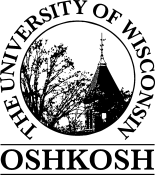 PROGRAM ADVISING SHEET(Four-semester program.)Name  ______________________________           ID#  ________________         Date  _______________   * 440 is the only HSL required program course that can be taken concurrently with Advanced Internship. **  If 325 is taken in Summer these courses can be taken in the Spring prior to it.GENERAL EDUCATION REQUIREMENTS:English Composition  (6 cr.)	Natural Science  (8 cr. with labs)	88-188 Writing Based Inquiry Seminar (or 38-101 or 38-188)		*___-______	*38- ______  Advanced Composition		*___-______Mathematics  (3 cr.)	Social Science  (2 Areas, 9 cr.)	*89-187, 188 or 189 (one of these course numbers)		*___-______			*___-______Physical Education  (2 cr.)		*___-______	79-105 Active Lifestyle			Ethnic Studies  (3 cr.)Non-Western Culture  (3 cr.)		*___-______	*___-______		*Students must choose courses on the General Communication  (3 cr.)	Education list by degree found online or in the	96-111  Fundamentals of Speech 	University Bulletin or as indicated on your .Humanities  (2 Areas, 9 cr.)	_________________________________________	*___-______	Student’s Signature				Date	*___-______	_________________________________________	*___-______	Advisor’s Authorized Signature		Datehttp://www.uwosh.edu/coehs/departments/human-services-educational-leadership/human-services-Leadership/Human_Services_LeadershipYOU MUST BRING YOUR CURRENT   THIS SIGNED ADVISING SHEET TO THE HUMAN SERVICES LEADERSHIP OFFICE (Please see Carol Botz in N/E-604) IN ORDER TO BE PUT ON ANY WAITING LISTS.APPLICATION FOR ADMISSION TO HUMAN SERVICES LEADERSHIPINTRO TO HUMAN SERVICES  (ADMISSION REQUIREMENTS FOR PROGRAM INTRO COURSES)***  As long as you meet all course prerequisites, you may enroll in our “Intro” courses.  ***	1.	Declared Human Services Leadership Major	2.	Completion of at least 56 University recognized credits	3.	Minimum Combined GPA:  2.5 (2.75 for transfer students within the Articulation Agreement Associate Degree programs)	4.	Completion of request (including payment receipt) for Criminal Background Check.  (See HSL website for form.)  Completed form with attached payment receipt is due in the HSL Office one week prior to the start of the semester.	5.	This advising sheet must be signed by a COEHS advisor in UARC (Student Success Center Suite 202) before your “203 semester,” and turned in to the Human Services Leadership office … N/E-604.______________________________________________________________________________________________________________________PLEASE NOTE:	Applications for both Internship and Advanced Internship may be obtained from (and must be returned to) the College of Education & Human Services Field Experience Office, N/E-113. 					(Forms are also available in the HSL Field Placement Office, N/E-619, and on the Field Placement website.)DEADLINES:    October 1 for Spring classes and March 1 for Summer and Fall classes______________________________________________________________________________________________________________________OFFICIAL ADMISSION TO THE PROGRAM  TO INTERNSHIP (HUMAN SV-325)***  When all prerequisites have been met, you may enroll in HUMAN SV-325.  ***	1.	Completion of a minimum of three courses in the Human Services Leadership major, as follows:203 Introduction to Human Services310 Interpersonal Relations in the Helping ProfessionsOne additional core course, either 320, 335 or 340.	2.	Minimum Human Services Leadership GPA:  2.75         	3.	Minimum Combined GPA:  2.50	4.	Completion of at least 65 University recognized credits.	5.	Good Standing.REQUIREMENTS FOR ADMISSION TO ADVANCED INTERNSHIP (HUMAN SV-420/421/422)***  When all prerequisites have been met, you may enroll in HUMAN SV-420/421/422.  ***	1.	Completion of all HSL required program courses except 440, which may be taken concurrently, and is offered in Fall and Spring semesters only.	2.	Minimum Human Services Leadership GPA:  3.0                                                                                                                                                                                          	3.	Minimum Combined GPA:  2.75 	4.	Completion of request (including payment receipt) for Criminal Background Check.  (See HSL website for form.)  Completed form with attached payment receipt is due in the HSL Office one week prior to the start of the semester.	5.	Good StandingFOR STUDENTS WHO WISH TO COMPLETE AN OUT-OF- ADVANCED INTERNSHIP:	I.	Minimum Combined GPA:  3.0	2.	Minimum Human Services Leadership GPA:  3.5	3.	"A" in Internship (HUMAN SV 325)	4.	Positive report from initial experience in 203	5.	Unanimous approval by facultyREQUEST  (for out-of-area Advanced Internship) is available in the HSL Field Placement Office, N/E-619, N/E-113, or on the Field Placement website.ACADEMIC ADVISING INFORMATION:Students in the Human Services Leadership Program must see COEHS advisors in the UARC for assistance with academic planning.  Please pay particular attention to course prerequisites and sequence. Check the University Bulletin and the other side of this sheet.  You will not be allowed into the Human Services Leadership program without an advisor’s signature.  Please call 920-424-1268 to schedule an advising appointment.Application for graduation must be made one semester prior to the semester in which you plan to graduate. Applications are available online through the Registrar’s Office website. http://www.uwosh.edu/registrar/graduation/index.php Note:  120 degree credits is the minimum number of credits required for graduation.An appeal form to consider any program modification or decision may be obtained from the HUMAN SERVICES LEADERSHIP Office, N/E-604.This document is available online at http://www.uwosh.edu/advising/students/planning-sheets DeptCrs #Course NameCrPrerequisites/NotesSem.H S18-203Intro to Human Services(see notes - on back of sheet for registration information)3HSL Major.  56 credits completed with 2.5 Cum. GPA.  Credits and GPA needed to register for Fall 2008, and later.  Concurrent enrollment in 310 is advised.HS18-310Interpersonal Relationships3Completion of or concurrent enrollment in 203.H S18-320Human Behavior & Strategies for Intervention3Completion of or concurrent enrollment in 203/310.(May take 335 or 340 this first semester, instead of 320.)H S18-335Globalization in Human Services3Completion of or concurrent enrollment in 203/310.(May take first semester, in place of 320.)H S18-340Social Issues, Solutions and Human Services3Completion of or concurrent enrollment in 203/310.(May take first semester, in place of 320.)H S18-325Internship   (120 hours)3Completion of 203, 310, and either 320, 335 or 340;   completion of official application for Admission I.       (See back of sheet for details and deadlines.)H S18-360**Program Evaluation & Grant Writing3Completion of or concurrent enrollment in 325.**  Completion of 340.HS18-385**Financial Sustainability in Non-Profit Organizations3Completion of or concurrent enrollment in 325.**H S18-415**Legal & Ethical Aspects of HS3HSL Majors must have completion of or concurrent enrollment in 325.**H S18-440*Leadership & Decision-Making in Non-Profit Organizations3Completion of or concurrent enrollment in 325.   be taken concurrently with Advanced Internship (18-420/421/422.)H S18-42018-42118-422Advanced InternshipAdvanced Internship    (total of)Internship Seminar   (280 hours)331Completion of or concurrent enrollment in 440 and official application for Admission II.  You will be registered for the same section of 420/421/422.  (See back for deadlines.)H SApproved HSL Elective (Can be taken anytime.)312-377, 55-310, 84-321, 86-331, 92-321, 92-339; 18-111 or any non-required 300 or 400 level HUMAN SV course.